SORTIE Pérouges, Cité médiévale, dpt de l’AIN,  288 KM
Samedi 20 avril 2019Sortie (Scenic) - France -  pas de LPérouges, Ancienne ville médiévale fortifiée, classée parmi les Plus Beaux Villages de France, dans le département de l'Ain en région Auvergne-Rhône-Alpes. 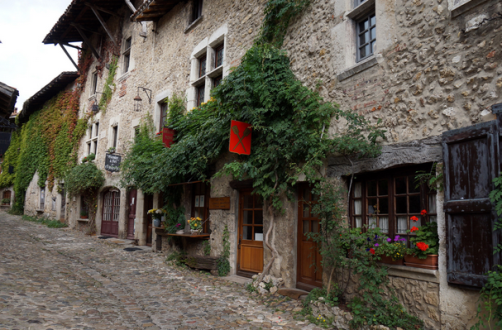 Ses murailles datent des XIV et XV siècles. La place de la Halle, nommée également « place du tilleul », constitue le cœur géographique du Vieux Pérouges. On y recense un certain nombre de monuments historiques parmi lesquels l'hostellerie du Vieux Pérouges, toujours en activité, la maison du Petit-Saint-Georges ou encore la maison du Cadran Solaire. PROGRAMME DE LA JOURNEE 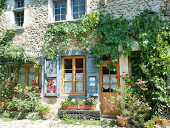 08h00	RDV PLEIN FAIT – MOTO CONTROLEE (pneus, niveau d’huile, etc…) 	Tamoil Station-Service, Perly, rte de St-Julien 286	Un petit aperçu de la balade du jour	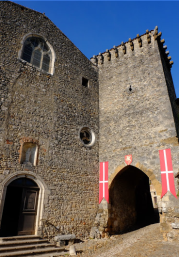 08h15	Départ précis   160 KM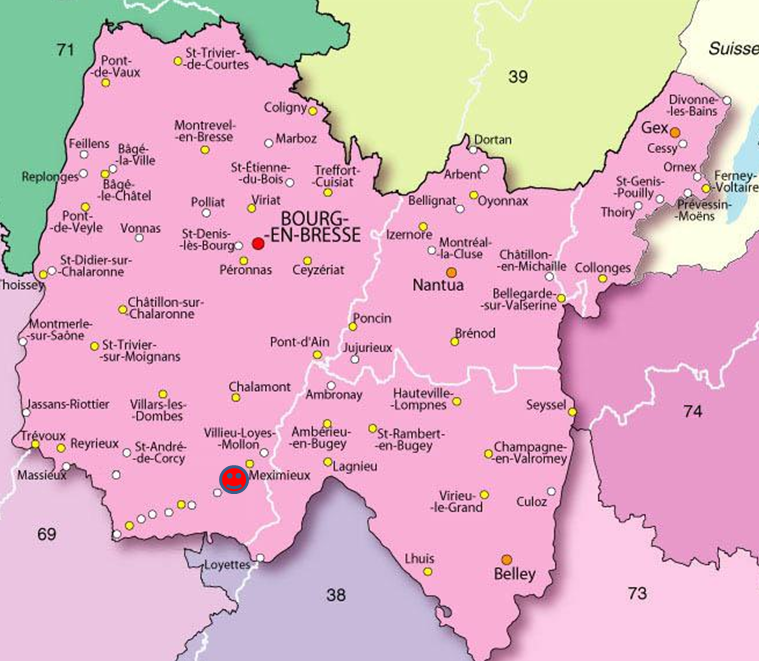 	Bellegarde – Châtillon-En-Michaille	Les Neyrolles - Nantua09h45	Pause-Café, 30 min : AMAROK’S Café – Les Neyrolles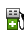 	CARBURANT arrêt petits réservoirs	Cerdon – Jujurieux – Mollon 12h00	Arrivée à Pérouges	Restaurant  L’AUBERGE DU COQ - Pérouges	Menu  à EUR 25,-- 	Boissons à régler vous-même sur placeEntrée : 	Méli-mélo de salade Plat principale : 	Poulet à la crème façon Grand-Mère , avec son gratin dauphinoisDessert : 	la galette pérougienne et son duo de crème fraiche et coulis de fruit13h45	RDV à la moto14h00	Départ précis   128 KM	CARBURANT arrêt petits réservoirs		Châtillon-de Cornelle – la Rivoire – Col de Richemond 
Le col de Richemond est un col du massif du Jura, situé dans le département de l'Ain, culminant à 1036m d'altitude. Il relie le Valromey (vallée du Séran au sud-ouest) au Genevois français (vallée du Rhône nord-est).	Barrage Génissiat le barrage-centrale de Génissiat est le premier maillon des dix-neuf aménagements CNR, de la frontière suisse jusqu'à la mer Méditerranée, à cheval entre deux départements français : l'Ain et la Haute-Savoie. Il contribue aujourd’hui à la transition énergétique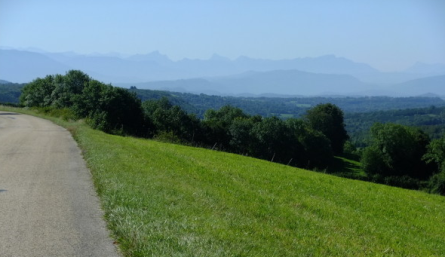 	Clarafond – Vulbens - Genève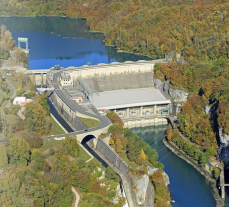 17h45	Arrivée probable	RC Françoise Gouais - 079 352 09 80	AO Louis Monteil - 079 862 22 99    